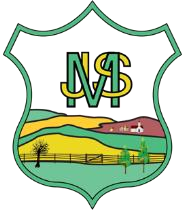       Moorlands Junior School – Long Term Planning Y4  – 2023-4Subject Autumn 1 Autumn 2 Spring 1 Spring 2 Spring 2 Summer 1 Summer 2 Science  Electricity (simple circuit, switches, conductors and insulators) Scientist study to be decided by individual year group Manchester link:John Dalton, James Prescott JouleSound Changing State (solids, liquids, gases, heating and cooling, water cycle) Animals, including humans (teeth, eating and digestion)Living things and their habitats (grouping and simple classifying, changes to habitats can compose dangers) Living things and their habitats (grouping and simple classifying, changes to habitats can compose dangers) Living things and their habitats (grouping and simple classifying, changes to habitats can compose dangers) Humanities  Ancient and Modern GREECE Ancient and Modern GREECERomansRomansRomansThe shape of the landThe shape of the landArt Dreams in artItalian ArtItalian ArtArtist study: Japanese  artist, Katsushika Hokusai Design + Technology Leavers and Linkages- Making shadow puppets.  Simple circuits and switches Reading light Healthy and varied diet Healthy mealComputing Animation  Excel Online SafetyProgramming A Programming A Programming BNetworks RE Why do some people think that life is a journey? What significant experiences mark this? Christians, Hindus and/or Jewish, humanist Why is Jesus inspiring to some people? Why do people pray? Christians, Hindus and/or Muslims What can we learn from religions about deciding what is right and wrong? Christians, Jewish people and Humanists What can we learn from religions about deciding what is right and wrong? Christians, Jewish people and Humanists What does it mean to be a Hindu in Britain today? What festivals are important to religious communities? Christians, Hindus and/or Muslims, and/or Jewish people Ramadan MFL Unit D La récréation*Basic commands (imperatives) *Saying what’s in the playgroundUnit EChez Moi*Saying where they live*Identifying a variety of rooms and types of furnitureUnit FMa Ville*Asking how much something costs and saying prices *Talking about what is in their townUnit GDécrire les gens*Saying colours that are useful for describing hair and eyes*Describing physical featuresUnit GDécrire les gens*Saying colours that are useful for describing hair and eyes*Describing physical featuresUnit HLe Corps*Naming parts of the face*Saying basic verbs in the first personUnit ILe Sport*Talking about the sports they play*Expressing likesMusic Body and tuned percussion-rainforestsRock and RollAdapting and transporting motifs-RomansSamba and Carnival sounds and instrumentsSamba and Carnival sounds and instrumentsChanges in pitch and tempo, dynamics-RiversHaiku music and performance-HanamiPE Outdoors BasketballLacrosse OAAAthleticsAthleticsHockeyCricketPE Indoors Dance 1Gymnastics Problem solving gamesDance 2Dance 2GymnasticsYogaPSHE Being me in my world Celebrating difference Dreams and goals Healthy me Healthy me Relationships Changing me 